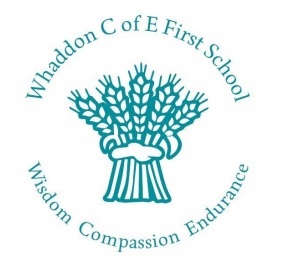 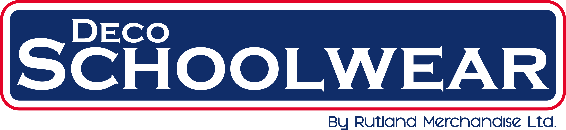 21st August 2018Dear Parents/CarersWe are proud that Whaddon C of E First School has chosen Deco Schoolwear to supply their school uniform. We are a family-run business who pride ourselves on offering excellent customer service, quick turnaround times and garments that are made to last.  Due to us not having the expensive overheads of high street shops, we are also able to offer clothing at extremely competitive prices.To start shopping online:Navigate to www.whaddon.deco-uniforms.com and click on ‘start shopping’.  Simply click on the items you require, choose the size and quantity and add them to the basket.  Once you have finished shopping, click on your shopping cart, register your details and checkout.Once you have registered you will be able to log back in to check the details of your order.  Unlike many other uniform suppliers, we embroider the clothing ourselves rather than outsourcing to other companies, therefore we pride ourselves on a speedy service – up to only 10 working days from your payment clearing.We are your one-stop shop for school uniform - we not only stock embroidered items, but also a wide range of competitively-priced quality clothing and accessories. Have a look online to see what we can offer! All clothing items, come labelled with your child’s name, saving you time and ensuring these items can be returned to them if they misplace them at school. If you would like to try the clothing for size before ordering, then just pop into the school’s reception which will hold a sample range of the core uniform for sizing.  For information on delivery and returns, please visit www.englishmartyrscva.deco-uniforms.comIn addition, if you have any questions at all or need help ordering, please just call 01572 821665 or email info@decoschoolwear.co.uk; we are here to help!We look forward to hearing from you.Yours faithfullyThe Team at Deco Schoolwear